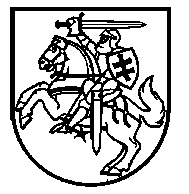 Lietuvos Respublikos VyriausybėnutarimasDĖL LIETUVOS RESPUBLIKOS VYRIAUSYBĖS 2014 M. RUGSĖJO 17 D. NUTARIMO NR. 954 „DĖL 2014–2020 METŲ EUROPOS SĄJUNGOS FONDŲ INVESTICIJŲ VEIKSMŲ PROGRAMOS STEBĖSENOS KOMITETO SUDARYMO“ PAKEITIMO2020 m. vasario 19 d. Nr. 145VilniusLietuvos Respublikos Vyriausybė nutaria:Pakeisti Lietuvos Respublikos Vyriausybės 2014 m. rugsėjo 17 d. nutarimą Nr. 954 „Dėl 2014–2020 metų Europos Sąjungos fondų investicijų veiksmų programos stebėsenos komiteto sudarymo“:1. Pakeisti 1 punktą ir jį išdėstyti taip:„1. Sudaryti šį 2014–2020 metų Europos Sąjungos fondų investicijų veiksmų programos stebėsenos komitetą (toliau – komitetas):Lietuvos Respublikos finansų ministerijos atstovas (komiteto pirmininkas);Lietuvos Respublikos finansų ministerijos atstovas (antrasis komiteto pirmininko pavaduotojas);Lietuvos Respublikos finansų ministerijos du atstovai;Lietuvos Respublikos aplinkos ministerijos atstovas;Lietuvos Respublikos energetikos ministerijos atstovas;Lietuvos Respublikos kultūros ministerijos atstovas;Lietuvos Respublikos socialinės apsaugos ir darbo ministerijos atstovas;Lietuvos Respublikos susisiekimo ministerijos atstovas;Lietuvos Respublikos sveikatos apsaugos ministerijos atstovas;Lietuvos Respublikos švietimo, mokslo ir sporto ministerijos atstovas;Lietuvos Respublikos ekonomikos ir inovacijų ministerijos atstovas;Lietuvos Respublikos užsienio reikalų ministerijos atstovas;Lietuvos Respublikos vidaus reikalų ministerijos atstovas;Lietuvos Respublikos žemės ūkio ministerijos du atstovai;Lietuvos Respublikos aplinkos ministerijos Aplinkos projektų valdymo agentūros atstovas;Lietuvos mokslo tarybos atstovas;Mokslo, inovacijų ir technologijų agentūros atstovas;regionų plėtros tarybų atstovas;viešosios įstaigos Centrinės projektų valdymo agentūros atstovas;viešosios įstaigos Europos socialinio fondo agentūros atstovas;viešosios įstaigos Lietuvos verslo paramos agentūros atstovas;uždarosios akcinės bendrovės „Investicijų ir verslo garantijos“ atstovas;uždarosios akcinės bendrovės Viešųjų investicijų plėtros agentūros atstovas;Lietuvos Respublikos Vyriausybės kanceliarijos atstovas;Lygių galimybių kontrolieriaus tarnybos atstovas;Neįgaliųjų reikalų tarybos narys;šio nutarimo 4.1 papunktyje nurodytų socialinių ir ekonominių partnerių atstovai.“2. Pakeisti 2 punktą ir jį išdėstyti taip:„2. Lietuvos Respublikos aplinkos ministerija, Lietuvos Respublikos energetikos ministerija, Lietuvos Respublikos kultūros ministerija, Lietuvos Respublikos socialinės apsaugos ir darbo ministerija, Lietuvos Respublikos susisiekimo ministerija, Lietuvos Respublikos sveikatos apsaugos ministerija, Lietuvos Respublikos švietimo, mokslo ir sporto ministerija, Lietuvos Respublikos ekonomikos ir inovacijų ministerija, Lietuvos Respublikos užsienio reikalų ministerija, Lietuvos Respublikos vidaus reikalų ministerija, Lietuvos Respublikos žemės ūkio ministerija, Lietuvos Respublikos aplinkos ministerijos Aplinkos projektų valdymo agentūra, Lietuvos mokslo taryba, Mokslo, inovacijų ir technologijų agentūra, regionų plėtros tarybos, viešoji įstaiga Centrinė projektų valdymo agentūra, viešoji įstaiga Europos socialinio fondo agentūra, viešoji įstaiga Lietuvos verslo paramos agentūra, uždaroji akcinė bendrovė „Investicijų ir verslo garantijos“, uždaroji akcinė bendrovė Viešųjų investicijų plėtros agentūra, Lietuvos Respublikos Vyriausybės kanceliarija, Lygių galimybių kontrolieriaus tarnyba, Neįgaliųjų reikalų taryba turi skirti į komitetą atstovus, nurodytus šio nutarimo 1 punkte, ir po vieną kiekvieno atstovo pakaitinį narį. Regionų plėtros tarybų atstovo pakaitinį narį skiria Regioninės plėtros departamentas prie Vidaus reikalų ministerijos. Šiame punkte nurodytos institucijos apie atstovų ir pakaitinių narių skyrimą informuoja Lietuvos Respublikos finansų ministeriją.“3. Pakeisti 4 punktą ir jį išdėstyti taip:„4. Laikantis nuostatos, kad komitete turi būti ne daugiau kaip 60 narių, iš kurių ne mažiau kaip trečdalis – socialinių ir ekonominių partnerių atstovai, pasiūlyti skirti į komitetą (informuojant Lietuvos Respublikos finansų ministeriją):4.1. Aplinkosaugos koalicijai, asociacijai „Infobalt“, asociacijai „Žinių ekonomikos forumas“, asociacijai „Lietuvos moterų lobistinė organizacija“, Kauno technologijos universiteto Aplinkos inžinerijos institutui, Nacionalinei kūrybinių ir kultūrinių industrijų asociacijai, Lietuvos šilumos tiekėjų asociacijai, Lietuvos gydytojų vadovų sąjungai, viešajai įstaigai „Europos namai“, Lietuvos mokslų akademijai, Lietuvos muziejų asociacijai, Lietuvos nevyriausybinių organizacijų vaikams konfederacijai, Lietuvos pramonininkų konfederacijai, Lietuvos prekybos, pramonės ir amatų rūmų asociacijai, Lietuvos profesinių sąjungų konfederacijai, Lietuvos Respublikos turizmo rūmams, Lietuvos pacientų organizacijų atstovų tarybai, Lietuvos savivaldybių asociacijai, Lietuvos smulkiojo ir vidutinio verslo tarybai, Lietuvos universitetų rektorių konferencijai, Lietuvos verslo darbdavių konfederacijai, Lietuvos verslo konfederacijai, Lietuvos visuomenės sveikatos asociacijai, Nacionaliniam skurdo mažinimo organizacijų tinklui, Respublikiniams būsto valdymo ir priežiūros rūmams, viešosios įstaigos „Transparency International“ Lietuvos skyriui – po vieną atstovą ir atstovo pakaitinį narį;4.2. Europos Komisijos Regioninės ir miestų politikos generaliniam direktoratui, Europos Komisijos Užimtumo, socialinių reikalų ir įtraukties generaliniam direktoratui, Europos investicijų bankui – po vieną atstovą dalyvauti komiteto veikloje patarėjų teisėmis;4.3. Lietuvos Respublikos valstybės kontrolei – atstovą ir atstovo pakaitinį narį dalyvauti komiteto veikloje stebėtojo teisėmis.“4. Pakeisti 6 punktą ir jį išdėstyti taip:„6. Pavesti:6.1. Lietuvos Respublikos finansų ministerijai – atlikti komiteto sekretoriato funkcijas, teikti komitetui informaciją, kurios reikia jo funkcijoms atlikti, ir Europos Sąjungos struktūrinių fondų interneto svetainėje www.esinvesticijos.lt skelbti personalinę komiteto sudėtį;6.2. komitetui – tvirtinti komiteto darbo reglamentą.“Ministrą Pirmininką pavaduojantisenergetikos ministras, laikinai einantisekonomikos ir inovacijų ministro pareigas		Žygimantas VaičiūnasFinansų ministras		Vilius Šapoka